13.08.2020										         №   855О выделении специальных мест на территории Колпашевского района для размещения печатных агитационных материалов при проведении муниципальных выборов депутатов Думы Колпашевского района шестого созыва в единый день голосования 13 сентября 2020 г.В соответствии с пунктом 7 статьи 54 Федерального закона от 12 июня 2002 г. № 67-ФЗ «Об основных гарантиях избирательных прав и права на участие в референдуме граждан Российской Федерации», по предложению муниципальной избирательной комиссии Колпашевского района	ПОСТАНОВЛЯЮ:1. Выделить специальные места на территории Колпашевского района для размещения печатных агитационных материалов при проведении муниципальных выборов депутатов Думы Колпашевского района шестого созыва в единый день голосования 13 сентября 2020 г. на территории каждого избирательного участка, согласно приложению.2. Опубликовать настоящее постановление в Ведомостях органов местного самоуправления и разместить на официальном сайте органов местного самоуправления муниципального образования «Колпашевский район».3. Контроль за исполнением постановления возложить на заместителя Главы Колпашевского района по управлению делами Гришаева Д.В. Глава района									А.Ф.МедныхТ.Б.Бардакова5 28 47ПриложениеУТВЕРЖДЕНОпостановлением Администрации Колпашевского районаот 13.08.2020 № 855Перечень специальных местна территории Колпашевского района для размещения печатных агитационных материалов при проведении муниципальных выборов депутатов Думы Колпашевского района шестого созыва в единый день голосования 13 сентября 2020 г.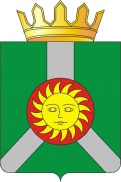 АДМИНИСТРАЦИЯ КОЛПАШЕВСКОГО РАЙОНА ТОМСКОЙ ОБЛАСТИПОСТАНОВЛЕНИЕАДМИНИСТРАЦИЯ КОЛПАШЕВСКОГО РАЙОНА ТОМСКОЙ ОБЛАСТИПОСТАНОВЛЕНИЕАДМИНИСТРАЦИЯ КОЛПАШЕВСКОГО РАЙОНА ТОМСКОЙ ОБЛАСТИПОСТАНОВЛЕНИЕ№избирательногоучасткаАдресизбирательного участкаРазмещение предвыборных печатных  агитационныхматериалов307г. Колпашево, ул. Победы, д.75Информационный стенд у административного здания отдела библиотечного обслуживания № 3 МБУ «Библиотека»308г. Колпашево, ул. Карла Маркса, 7Информационный стенд у административного здания МБУДО «Детский эколого-биологический центр г.Колпашево»309г. Колпашево, ул. Обская, 45Информационный стенд у административного здания ОГБУ «Колпашевское межрайонное ветеринарное управление»310г. Колпашево, ул. Кирова, 45Информационный стенд у административного здания общежития ОГБПОУ «Колпашевский социально-промышленный колледж»311г. Колпашево, ул. Л. Толстого, 14Информационный стенд у нежилого здания муниципального образования «Колпашевский район»312г. Колпашево, ул. Победы, 12Информационный стенд у административного здания ОГБПОУ «Колпашевский социально-промышленный колледж»313г. Колпашево, ул. Кирова, 30Информационный стенд у административного здания МБОУ «Средняя общеобразовательная школа № 5»314г. Колпашево, микрорайон Геолог, 20Информационный стенд у административного здания МАОУ «Средняя общеобразовательная школа № 7»315г. Колпашево, ул. Кирова, 32Информационный стенд у административного здания МАОУ ДО «Детская школа искусств»316г. Колпашево, ул. Портовая, 26Информационный стенд у административного здания МБДОУ № 20317г. Колпашево, ул. Дорожная, 24Информационный стенд у административного здания ООО «ЖКХ»318г. Колпашево, ул. Советский Север, 17Информационный стенд у административного здания ПАО «Томская распределительная компания» ПО «Северные электрические сети"319г. Колпашево, ул. Коммунистическая, 21Информационный стенд у административного здания в составе МАОУ «Средняя общеобразовательная школа № 7»320г. Колпашево, пер. Озерный, 10Информационный стенд у административного здания Колпашевского филиала ОГБПОУ «Томский базовый медицинский колледж»321г. Колпашево, пер. Озерный, 10Информационный стенд у административного здания Колпашевского филиала ОГБПОУ «Томский базовый медицинский колледж»322г. Колпашево, ул. Комсомольская, 9Информационный стенд у административного здания МБУДО «Детско-юношеский центр»323г. Колпашево, ул. Гоголя, д. 87/2Информационный стенд у административного здания отдела библиотечного обслуживания № 1 МБУ «Библиотека»324г. Колпашево, ул. Гоголя, 91/1Информационный стенд у административного здания МАОУ «Средняя общеобразовательная школа № 4»325г. Колпашево, ул. Гоголя, 87Информационный стенд у административного здания здание культурно-досугового отдела «Дом культуры «Рыбник» МБУ «Центр культуры и досуга»326г. Колпашево, ул. Гоголя, 99Информационный стенд у административного здания Северного филиала ГУП ТО «Областное ДРСУ»327г. Колпашево, ул. Науки, 20Информационный стенд у административного здания научного корпуса СибНИИСХиТ – филиала СибФНЦА РАН328с. Тогур, ул. Мичурина, 8Информационный стенд у административного здания ОГКУ «Центр социальной помощи семье и детям Колпашевского района»329с. Тогур, ул. Советская, 64Информационный стенд у административного здания НЧСУ «Развитие»330с. Тогур, ул. Свердлова, 15Информационный стенд у административного здания МБОУ «Тогурская средняя общеобразовательная школа» Колпашевского района331с. Тогур, ул. Свердлова,15Информационный стенд у административного здания МБОУ «Тогурская средняя общеобразовательная школа» Колпашевского района332с. Тогур, ул. Зелёная, 2/2Информационный стенд у административного здания ОГБУЗ «Колпашевская РБ» - фельшерско-акушерский пункт333с. Тогур, ул. Лермонтова, 40Информационный стенд у административного здания МБОУ «Тогурская средняя общеобразовательная школа»334с. Тогур, ул. Лермонтова, 40Информационный стенд у административного здания МБОУ «Тогурская средняя общеобразовательная школа»335с. Тогур, ул. Лермонтова, 40Информационный стенд у административного здания МБОУ «Тогурская средняя общеобразовательная школа»336д. Север, ул. Береговая, д.22Информационный стенд у административного здания администрации Колпашевского городского поселения337с. Чажемто, ул. Фестивальная, 4Информационный стенд у административного здания культурно-досугового сектора «Чажемтовский Дом культуры» МБУ «Центр культуры и досуга»338с. Чажемто, ул. Магистральная, 4Информационный стенд у административного здания Чажемтовского участка Северного филиала ГУП ТО «Областное ДРСУ»339с. Озерное, ул. Трактовая, 9Информационный стенд у административного здания культурно-досугового сектора «Озёренский Дом культуры» МБУ «Центр культуры и досуга»340с. Старокороткино, ул. Центральная, 43Информационный стенд у административного здания культурно-досугового сектора «Старокороткинский Дом культуры» МБУ «Центр культуры и досуга»341д. Могильный Мыс, ул. Зеленая, 22Информационный стенд у административного здания Чажемтовского сельского поселения342д. Сугот, пер. Клубный, 1Информационный стенд у административного здания ОГБУЗ «Колпашевская РБ» - фельдшерско-акушерский пункт343д. Новогорное, ул. Береговая, 42Информационный стенд у административного здания администрации Новогоренского сельского поселения344п. Большая Саровка, ул. Советская, 35/6Информационный стенд у административного здания культурно-досугового отдела «Саровский Дом культуры» МБУ «Центр культуры и досуга»345д. Тискино, ул. Братская, 29Информационный стенд у административного здания культурно-досугового сектора «Тискинский Дом культуры» МБУ «Центр культуры и досуга»346с. Новоильинка, пер. Школьный, 6Информационный стенд у административного здания культурно-досугового сектора «Новоильинкинский Дом культуры» МБУ «Центр культуры и досуга»347д. Чугунка, ул. Центральная, 43Информационный стенд у административного здания участкового лесничества348с. Новоселово, ул. Центральная, 36Информационный стенд у административного здания МБОУ «Новосёловская средняя общеобразовательная школа»349д. Маракса, ул. Юбилейная, 22Информационный стенд у административного здания МКОУ «Мараксинская основная общеобразовательная школа»350д. Юдино, ул. Совхозная, 14/1Информационный стенд у административного здания администрации Новосёловского сельского поселения351д. Белояровка, ул. Мира, 9, помещение 2Информационный стенд у административного здания культурно-досугового сектора «Белояровский Дом культуры» МБУ «Центр культуры и досуга»352п. Дальнее, ул. Школьная, 1/1, помещение 2Информационный стенд у административного здания культурно-досугового сектора «Дальненский Дом культуры» МБУ «Центр культуры и досуга»353п. Куржино, ул. Лесная, 2, помещение 1Информационный стенд у административного здания МКОУ «Куржинская основная общеобразовательная школа»354с. Инкино, пер. Кооперативный, д. 11Информационный стенд у административного здания администрации Инкинского сельского поселения355д. Пасека, ул. Сибирская д. 14Информационный стенд у здания магазина356с. Иванкино, ул. Школьная, 10Информационный стенд у административного здания муниципального образования «Инкинское сельское поселение»357с. Копыловка, ул. Школьная, 1, помещение 2Информационный стенд у административного здания культурно-досугового сектора «Копыловский Дом культуры» МБУ «Центр культуры и досуга»